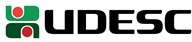 Resolução nº 4/2017-CONSUNIANEXO II TERMO DE CIÊNCIA..........................(Empresa ou Instituição de Ensino), inscrita no CNPJ sob nº ..., com sede à Rua     ,representada por seu (Presidente/Diretor/Reitor)........, portador do RG nº ..., inscrito no CPF nº        ,domiciliado à Rua....., declara estar ciente e concordar com a participação de ....... (nome do Pós- Doutorando) no Estágio Pós-Doutoral, pelo prazo de ......, que poderá ser prorrogado, a critério da Universidade.Declara, ainda, estar ciente das regras do Estágio Pós-Doutoral na UDESC. Representante LegalPós-Doutorando Responsável - Prof. Dr. ......Presidente do Colegiado de Pós-Graduação ou da Comissão de Pesquisa do CentroFundação Universidade do Estado de Santa Catarina Av. Madre Benvenuta, 2007 – Itacorubi – 88.035-001 Florianópolis SC Fone (48) 3321 8000 – www.udesc.br